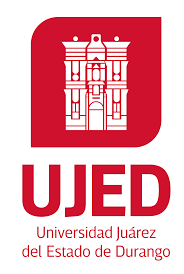 UNIVERSIDAD JUÁREZ DEL ESTADO DE DURANGO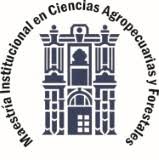 MAESTRÍA INSTITUCIONAL EN CIENCIAS AGROPECUARIASY FORESTALESPERFIL CURRICULAR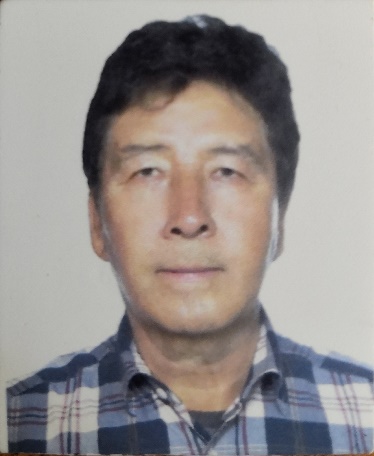 Nombre del profesorJOSÉ CIRO HERNÁNDEZ DÍAZProfesiónGrado académico e institución donde lo obtuvoPh.D. Colorado State University, USA.1988Adscripción  UNIVERSIDAD JUÁREZ DEL ESTADO DE DURANGOUnidad académicaInstituto de Silvicultura e Industria de la Madera (ISIMA)Datos de contactojciroh@ujed.mxSNINivel 1PRODEPPerfil deseableÁreas de interésEconomía y Administración ForestalLíneas de investigación Manejo sustentable de recursos naturales y, Análisis de costos y rentabilidadInfraestructura La disponible en el ISIMA-UJED